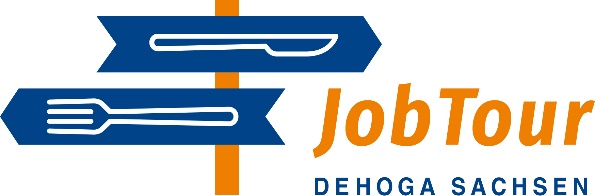 DEHOGA JobTourEin kulinarischer Stadtspaziergang im Lankreis GörlitzZielgruppe:	Quereinsteiger, Berufsneuorientierer und junge Menschen mit „GastgeberGen“Ziel:		Kennenlernen der beruflichen Perspektiven in Gastronomieund Hotellerie:Informationen zu Karrierechancen von der Fachkraft bis zum ManagerAngebote von Praktikumsplätzen, EinsteigerJobs und SchnuppertagenAntwort bitte bis 03.11. 2022 an  kerpa@dehoga-sachsen.deJa, ich nehme an der DEHOGA JobTour in Görlitz am 08.11.2022, 14 Uhr – 17 Uhr verbindlich teil Treffpunkt:   Romantik Hotel Tuchmacher, Peterstraße 8 in 02826 Görlitz Name, Vorname Teilnehmer/in:……………………………………………………………………………………..Schule:			………………………………………………………………….……………………………Kontaktdaten		……………………….………………………………………….……………………………Email:			………………………………….……………………………………..….…………………Begleitperson:		……………………………………………………………………………………..…..……Die Teilnahme ist kostenfrei. Die Teilnehmer geben Ihre Einverständniserklärung zur Erstellung und Veröffentlichung von Foto- und Videoaufnahmen im Rahmen des Projektes DEHOGA JobTour im Landkreis Bautzen.………………………………………………..		…………………………………………………………………….……Ort, Datum					Teilnehmer bzw. Gesetzlicher Vertreter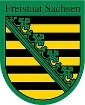 Diese Maßnahme wird mitfinanziert mit Steuermitteln auf Grundlage des vom Sächsischen Landtag beschlossenen Haushaltes DEHOGA Sachsen e.V.  	 Ihre Ansprechpartnerin_ Katrin  Kerpa _ 0174 2446167_kerpa@dehoga-sachsen.de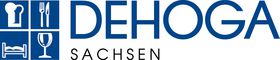 